COURS DE FRANÇAIS LANGUE ETRANGEREESA - NAMUR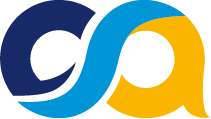 ACADEMIE NAMUROISE DES LANGUES VIVANTES – NAMUR2022- 2023Ecole (Belgique) : …Haute Ecole Albert Jacquard……………………………………………………….Je déclare :- avoir pris connaissance des « Consignes pratiques pour le cours de français langue étrangère » et de la « Fiche cours  de français langue étrangère » ;- m’inscrire aux cours de français ;- et accepter les modalités d’organisation du cours de français ainsi que les conditions de participation (horaire, présence aux cours, examen). Date /2022Signature -------------------------------------------------------------------------------------------------------------------------------------Réservé à l’administration Les informations recueillies à votre sujet sont destinées à être utilisées en vue de l'organisation administrative de l'établissement, conformément au Règlement Européen du 27 avril 2016 sur la protection de la vie privée (RGPD). L’ensemble de ces documents sont à votre disposition sur le site https://esa-namur.smartschool.be NOM(S) : …………………………....................................................................................................PRENOM, INITIALES :NOM(S) : …………………………....................................................................................................PRENOM, INITIALES :NOM(S) : …………………………....................................................................................................PRENOM, INITIALES :NOM(S) : …………………………....................................................................................................PRENOM, INITIALES :Nationalité ……………………..……………………..PRENOM(S) ET INITIALES :……………………………………………………………..…………………………….PRENOM(S) ET INITIALES :……………………………………………………………..…………………………….PRENOM(S) ET INITIALES :……………………………………………………………..…………………………….PRENOM(S) ET INITIALES :……………………………………………………………..…………………………….SEXE :  H   F   XSEXE :  H   F   XNé(e) à : ……… ………………………………..Pays : ……… ………………………………..Pays : ……… ………………………………..Pays : ……… ………………………………..Pays : ……… ………………………………..Le …….. / ……… / ………Le …….. / ……… / ………Le …….. / ……… / ………Rue : …… …………………………………………………………………………………………Rue : …… …………………………………………………………………………………………Rue : …… …………………………………………………………………………………………Rue : …… …………………………………………………………………………………………Rue : …… …………………………………………………………………………………………N : ……………………………….N : ……………………………….N : ……………………………….Commune : ……… ……………………………………………………………………………….Commune : ……… ……………………………………………………………………………….Commune : ……… ……………………………………………………………………………….Commune : ……… ……………………………………………………………………………….Commune : ……… ……………………………………………………………………………….Code postal : ……………………..Code postal : ……………………..Code postal : ……………………..Pays : ………… …………………………………………………………………………………..Pays : ………… …………………………………………………………………………………..Pays : ………… …………………………………………………………………………………..Pays : ………… …………………………………………………………………………………..Pays : ………… …………………………………………………………………………………..N° GSM : ……. / …………………………….N° GSM : ……. / …………………………….Adresse e mail : …………… …………………………..Adresse e mail : …………… …………………………..Adresse e mail : …………… …………………………..N° GSM : ………. / ……………………….N° GSM : ………. / ……………………….N° GSM : ………. / ……………………….N° GSM : ………. / ……………………….N° GSM : ………. / ……………………….Français en situation 140 pér.11611170CIDIPLTAFOREMCPASMI NMI NParaphe Vérificatrice :